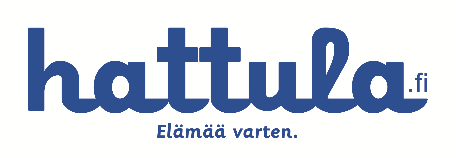 TOIMINTAMENETTELY, KUN LASTA EI HAETA VARHAISKASVATUKSESTA